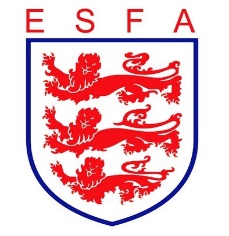 TRUSTEES REPORTAUGUST 2023Mike Coyne, Chair, welcomed Trustees to the meeting and in so doing noted the declarations of interest made. In considering the Association’s financial position, Trustees:Received the Commercial Director’s pipeline and approved the signing of one new sponsorship contract and one renewalNoted the level of rebated fees applied to Membership competitionsHeard of an idea for fundraising, which was to be shared with MembershipReceived confirmation that the financial regulations approved at the last meeting had been publishedIn considering the Association’s policies: TrusteesReceived the results of the external health and safety report and approved the action plan and indicative budget for a small number of improvements in the office buildingAgreed the approach to reviewing the staff handbookIn considering the Association’s staffing, Trustees:Approved the permanent appointment of one fixed term member of staffNoted the progress of the annual appraisal and target setting processApproved the steps to replace the outgoing Designated Safeguarding OfficerNoted the voluntary vacancies in the International management teams, for the appropriate committee’s attentionIn considering the Association’s sponsorship and partnership arrangements, Trustees:Received a detailed presentation from the PR, Marketing and Comms Manager on the added value gained from each of the existing partnershipsWere disappointed that more progress negotiating with The FA about priority football for girls had not been madeWere however pleased that a small grant had been awarded to support girls’ futsalWere delighted that the ESFA’s HE partner had re-signed to continue the partnershipNoted the impact on the Year 3 and 4 Festivals of the teachers’ strikes, and the remedial plan to catch upIn considering the Association’s progress against its business plan, Trustees:Received a report on the closure of the 22/23 business plan, where some targets had been significantly exceeded, most met, and 3, having been monitored through the year, being carried forward to 23/24Discussed the SWOT and draft business plan for 23/24, and approved it subject to minor additionsIn considering the Association’s governance arrangements, Trustees: Adopted the draft Code of Governance for the AssociationReceived and debated the report of the Honorary AuditorsReceived an update on Council vacancies and agreed the options for sourcing a new TrusteeFinally, Trustees reviewed all decisions taken during the meeting from a safeguarding and equality and diversity perspective to double-check that appropriate consideration had been given in each case. Trustees conducted their routine review of risks facing the Association and checked that opportunities to engage players in decision making had been considered.